1 группа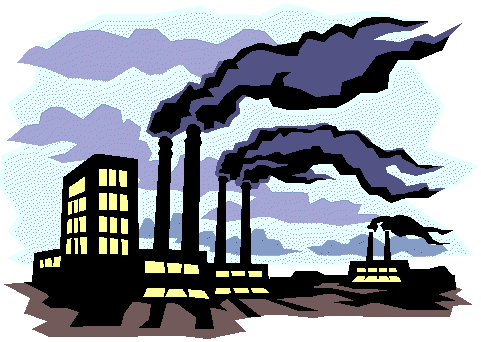 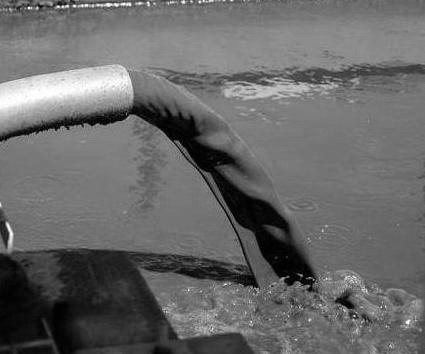 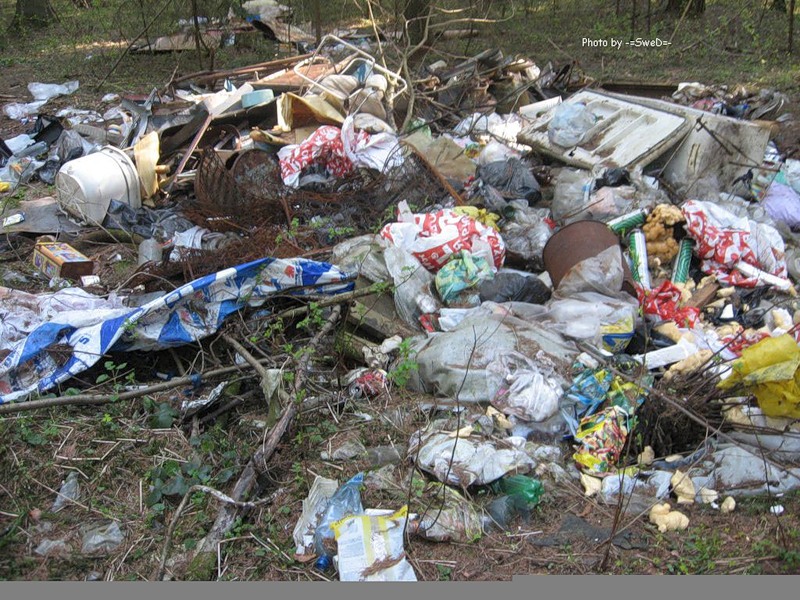 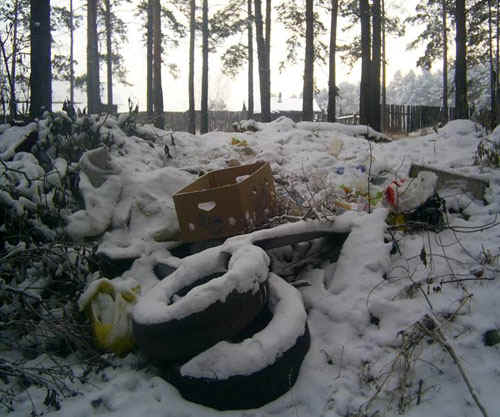 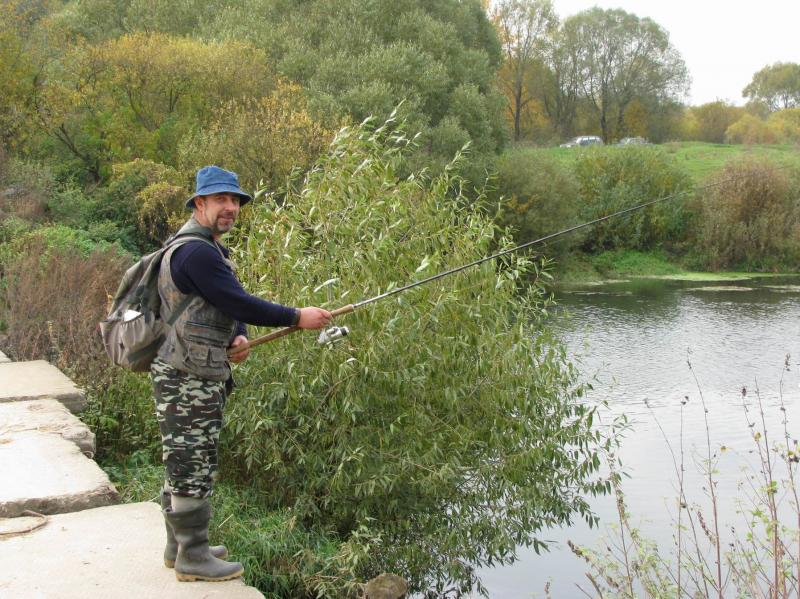 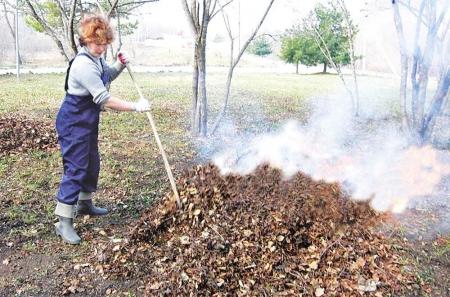 